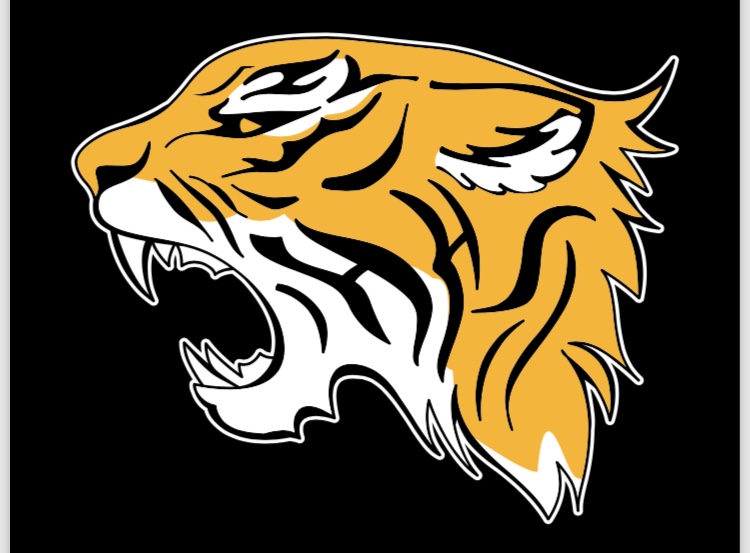                                Congratulations You are a high school junior now! What you do for the next two years is very important. This is the year to ask questions and learn to research! On the Junior Year Schoology course, you will have access to important topics such as: Junior Year Timeline	*What do I need to do this year to get ready to take action my Senior yearHow to read your transcript*Your junior year is the first transcript a college will review for admissionsChoosing challenging classes*The difference between Dual Credit classes and Advanced Placement classes*How to choose which are best for youHow to become a competitive college applicant*Building your resumeHow to research and select the best college for youFinancial aid and scholarships for collegeSummer programsAnd so much more!ACT-the ACT is a widely accepted national college entrance exam.  Every junior in the public school system in the state of Mississippi is required to take the ACT in the spring, at no cost to the students.  The ACT tests students in the subject areas of: English, Mathematics, Science, and Reading.  Your ACT score is tied to SCHOLARSHIP MONEY!  Take the time to study for it! It is wise to take the ACT before the fee school day test.Visit actstudent.org to view and register for upcoming testing dates.Our school code is:  251224. Our district code is: 171540Now is the time to buckle down and start preparing for what’s ahead in order to make the next two years as smooth as possible before you begin life after high school. Don’t forget! I am here to help! Check out the Counselor’s Corner on the HHS website for lots of info!You can also click on my name and email meStay connected with the HHS counselors:Instagram: @hhsstudentambassadorsTwitter: @TigerCounselorsFacebook: HHS counselor pageYour class sponsor is Mrs. Brankstone.Remind: Text @brankstone to 81010Facebook: HHS Class of 2022